Year 1Our book is - Super Duper You by Sophy HennThings you will need for our World Book Day – couple of sheets of plain paper, colouring pencils or felt tips, a mirror, a bin bag OR a potato, glue /sellotape and a piece of card.Year 1Our book is - Super Duper You by Sophy HennThings you will need for our World Book Day – couple of sheets of plain paper, colouring pencils or felt tips, a mirror, a bin bag OR a potato, glue /sellotape and a piece of card.9-10Share video telling the story of Super Duper You. Puffin Storytime | Super Duper You | Sophy Henn (video.link)What makes you, you? Make a poster all about yourself. Think about what is special about you eg – say what talents you have, are you a big/little, brother or sister, do you have any pets, are you good at making people laugh? What’s your favourite - colour, animal, smell, clothes, toy, music, etc10-1110-10.45How Thor Got His HammerJoin Zoom Meeting https://us02web.zoom.us/j/85299068371?pwd=VlFqSFpPY1FES09vK3pjdTJSRjg1dz09 Meeting ID: 852 9906 8371 Passcode: Hammer1 11-12Make a bookmark - you will need a piece of card or paper about 5cm wide and 10cm long.Write your name going downwards to fill up one side. Maybe you could try bubble writing or curly letters? On the other side draw a picture of you, large enough so that it fills the space. You can then add ribbon to the top or cut a frill on the bottom, using short little snips with scissors.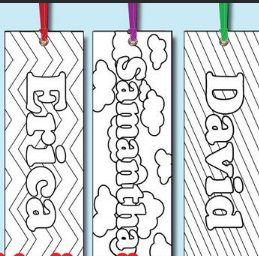 Lunch is at 11.30 -12.0512-112.30-1.15-Live sessionTeacher will tell the story of Super Duper You. Come dressed up as the best version of you, wear your favourite outfit 😊 Then we will look at the posters you have made and share your favourite part of you. If time, we will all draw a self portrait. So a piece of plain paper and pencil will be needed. We will then show each other our portraits (if you feel comfortable doing so). You might want to use any bits of collage that you have available to add details to your self portrait – eg tin foil, coloured paper, wool, tissue paperClick the invite to the session on your Teams Calendar1-2Make a Super Duper You cape – you will need half a bin liner, some plain paper and glue or sellotape. Using plain paper draw lots of things that represent you. Cut them out, sellotape or glue them onto the bin liner and make it into a cape. (Ask an adult to help you cut two strips at the top of the bin liner so that you can tie it loosely around your neck) Or you can use a whole bin bag and cut arm holes out at the top – see picture below.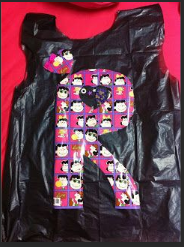 Alternatively, you could decorate a potato as Super Duper you! You will need a potato and a small amount of collage bits – wool, felt tips, scraps of felt.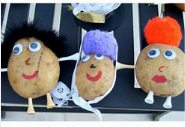 2-2.30Using the Super Duper You video – Puffin Storytime | Super Duper You | Sophy Henn (video.link) the last 5 minutes of the video has a ‘how to draw’ the main character from the story.